Колтович И.Ф.Как научить пятиклассников пользоваться циркулем?Из опыта своей  работы знаю и о проблеме использования циркуля на уроках, и об крайне узком восприятии возможностей этого инструмента.Впервые ученики на уроках математики в среднем звене сталкиваются с циркулем в пятом классе при изучении темы «Окружность и круг». Здесь и начинается головная боль...На построение чертежей с помощью циркуля учащиеся тратят на уроке много времени( т.к у них нет навыков работы с этим инструментом). Чертежи не эстетичны, поэтому на уроке я пытаюсь приучить своих учеников к грамотному и эстетичному исполнению рисунков, схем и чертежей. Для этого предлагаю детям дома выполнить практические или творческие задания на построения. Одна из таких работ предполагает отработку навыков работы с циркулем. Пятиклассникам  предлагается скопировать предложенный орнамент  или, используя свою фантазию, нарисовать рисунок, ключевыми фигурами которой являлись бы круги и окружности. Т.е при рисовании использовать только циркуль.  Детской фантазии нет предела. Они рисуют удивительные по красоте цветы  с порхающими над ними бабочками и пчелами, замысловатые, удивительные по красоте орнаменты.Вот, что получилось у моих пятиклассников: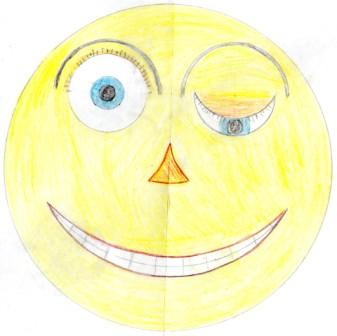 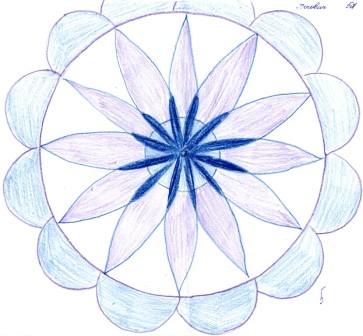 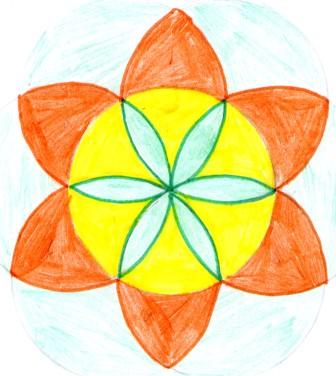 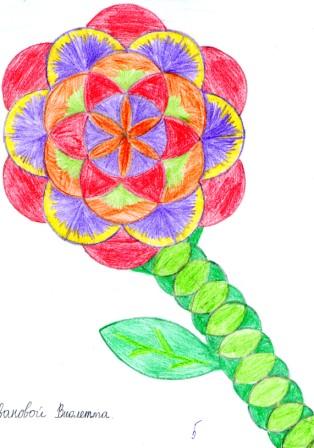 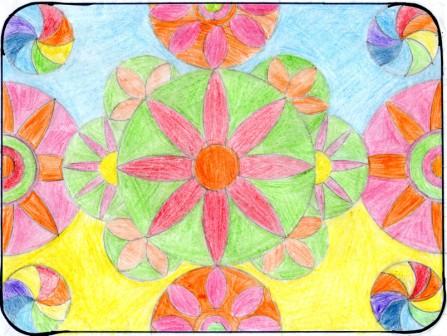 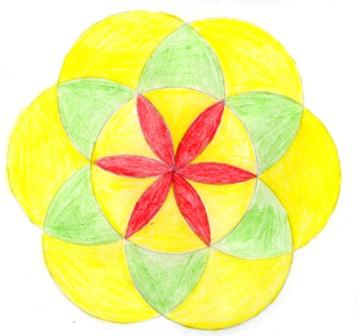 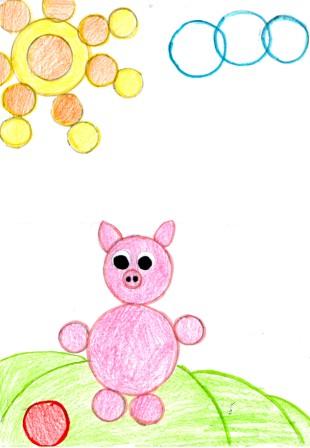 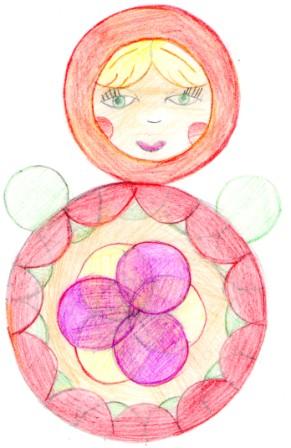 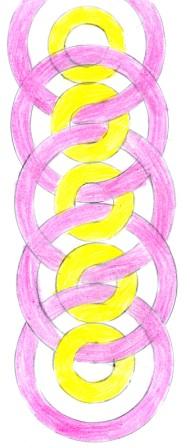 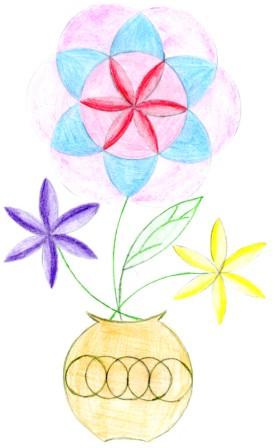 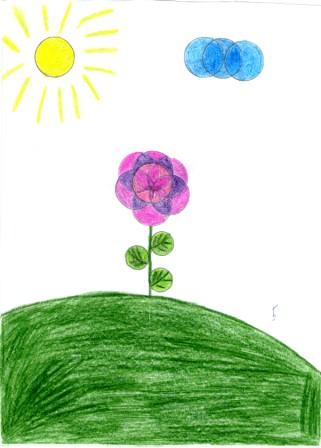 